«Интересное рисование»Ребенок от природы - творец, все дети видят окружающий мир по-своему. Изобразительная деятельность представляет для этого широкие возможности. Показать детям красоту природы, побудить их передать эту красоту в изобразительную деятельность, развивать эстетические чувства и творческие способности.   Моя работа заключается в использовании нетрадиционных техниках рисования.  Рисование в  нетрадиционных  техниках, увлекательная, завораживающая, интересная работа, которая удивляет и восхищает детей видеть прекрасное.  Проведение занятий с использованием  нетрадиционных техник:Развивает уверенность в своих силах;Учит детей выражать замысел своей работы;Учит детей работать с различными материалами;Развивает мелкую моторику рук, творческие способности, воображение, мышление, фантазию и т.д.;Во время работы дети получают удовольствие.Существует большое количество нетрадиционных техник рисования, которые я применяю в работе, такие как: рисование ватными палочками,  рисование «мыльными пузырями», «кляксография»,  рисование «оттиск листьями», рисование пеной для бритья, «фроттаж» и многое другое.  Изучив много литературы, я нашла очень много интересных идей, которые я применяю в работе.  Чем ребенок взрослее, тем интерес у него становится больше, с удовольствием рисует, создает изображения в сложных техниках, коллажные сюжеты, по своей инициативе экспериментирует с изобразительными материалами с целью создания нового образа. Детям нравится техника рисования, как с помощью клубочка пряжи и краски получится пушистый зверек,  рисование «кляксография» гоняя по листу веселую капельку, можно получить кустик или рыбку.    Расскажу немного о том, как очень легко и быстро научиться рисовать. Техника рисования  «Кляксография».Для работы нам понадобится: коктейльная трубочка, гуашь, кисть, вода.Ход работы:    Поставим на листе большую кляксу и осторожно подуем на каплю. Побежала она вверх, оставляя за собой след. Повернем лист и снова подуем. А можно сделать еще одну, но другого цвета и пусть они встреться. Техника «кляксография» очень уникальна.   Дети с радостью «гоняют» капельку по всему листу, поворачивая лист в разные стороны. 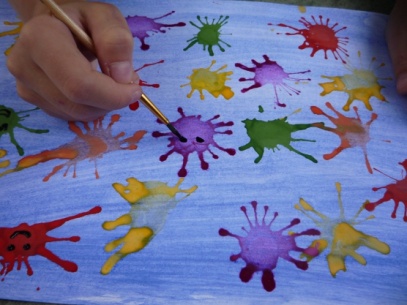 Клякса прыгает и скачет                       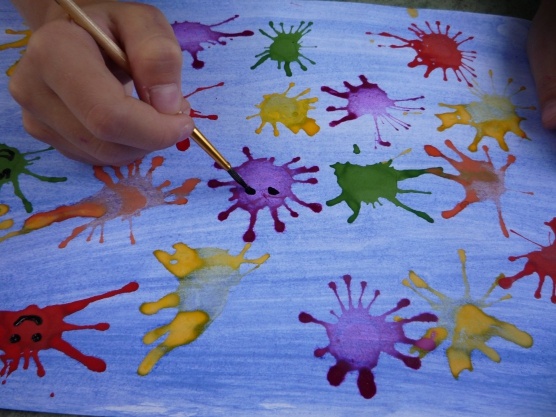 По листочку, словно мячик,Вправо- влево, наклонилась,Словно в лужу превратилась.В такой технике мы создаем много работ на разные темы.«Цветы»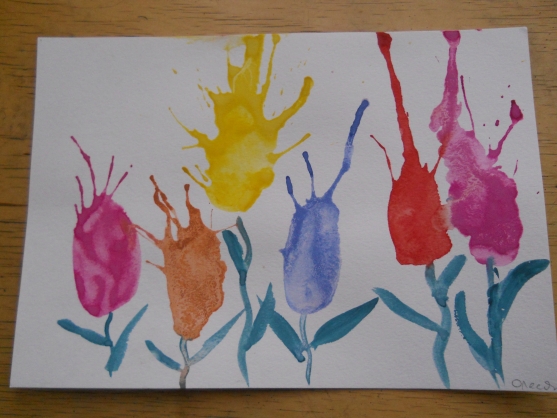   В нашем Забайкалье цветет красивый багульник, поэтому мы с детьми нарисовали «Багульник», а цветочки сделали из мятой гофрированной бумаги.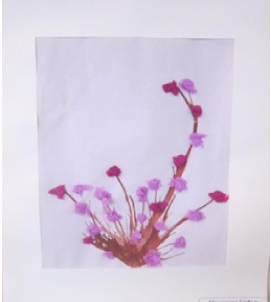 Еще расскажу, про очень интересную технику, рисование «мыльными пузырями».Это техника учит дорисовывать детали объектов, полученных в виде спонтанного изображения, для придания законченности сходства с реальным образом. Развивает воображение, фантазию. Для работы нам понадобится: листы, коктейльная трубочка, восковые мелки, цветные карандаши, фломастеры, разноцветный мыльный раствор и немного фантазии, терпения.В данной технике у нас с ребятами получились вот такие работы: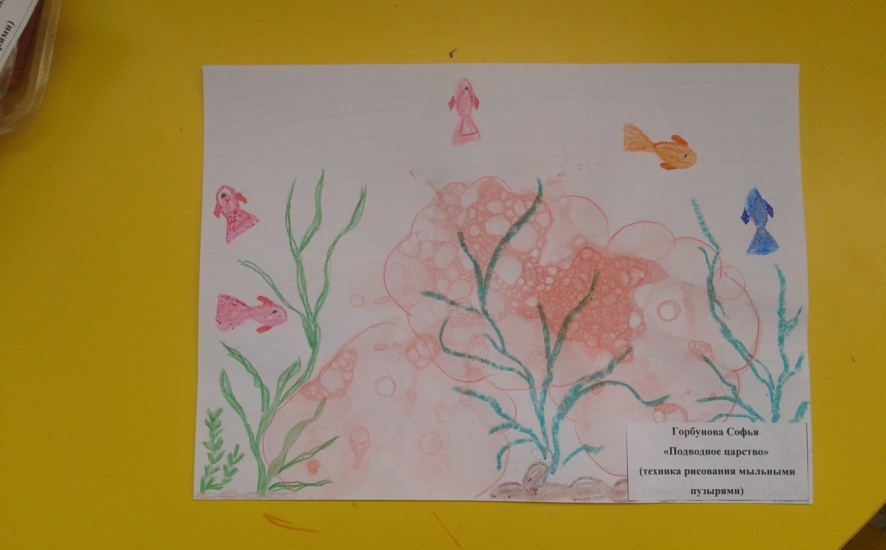 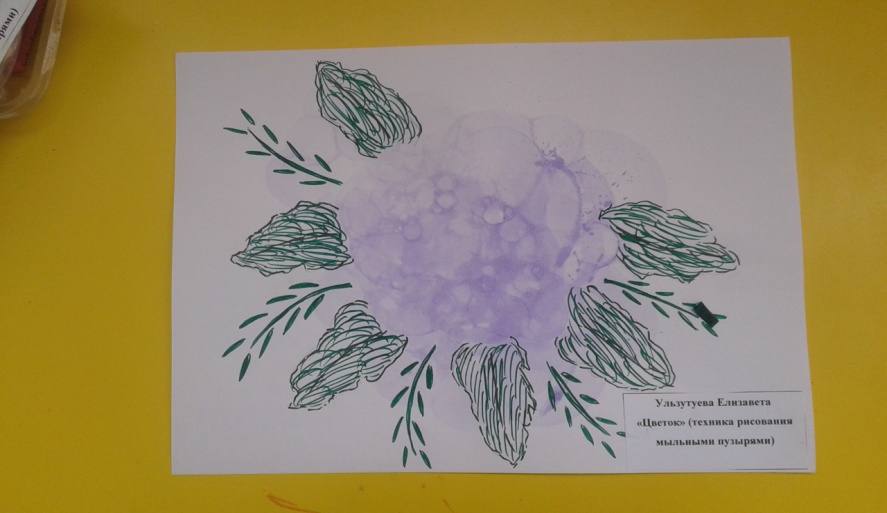 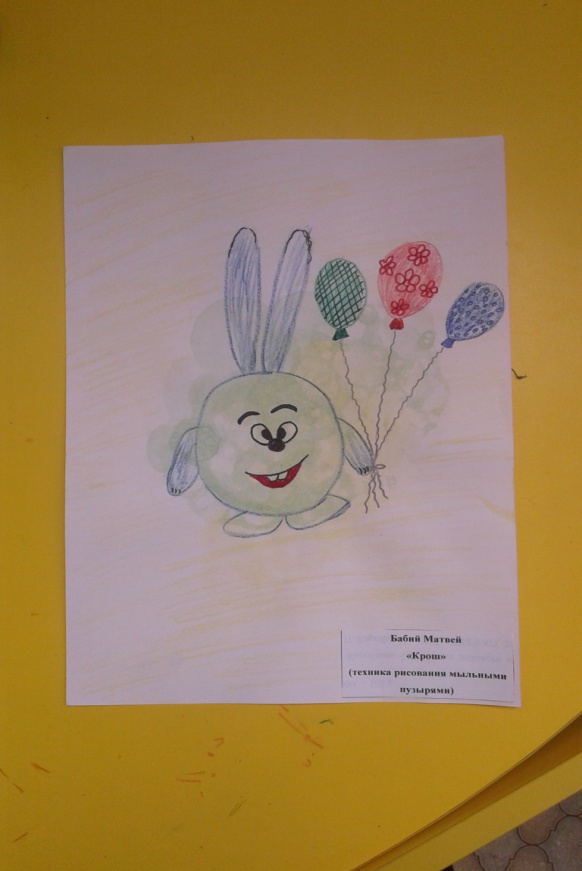 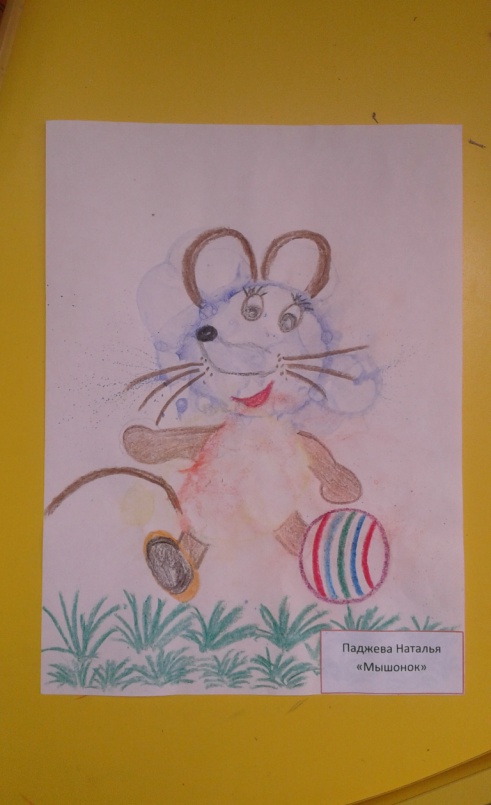 Техника рисования ватными палочками.Для работы нам понадобится: лист бумаги, простой карандаш, гуашь, емкость с водой, кисти белка №4 и №1, ватные палочки, палитра.Ход работы:Для рисования нужно приготовить ватные палочки. В палитре развести водой нужный цвет краски. Чтобы палочки рисовали, нужно хорошо смочить их краской. Для разного цвета можно использовать одну палочку с разных концов.
Ватной палочкой прикасаемся к листу бумаги и осторожно поднимаем палочку. На бумаге остается ровный кружочек. Ватной палочкой можно прикоснуться к листу бумаги лишь слегка (не полное примакивание), тогда кружочек будет маленького размера. Чтобы кружочки (цветные кляксы) были не яркими, нужно на черновике сделать две-три кляксы, а затем рисовать этой палочкой.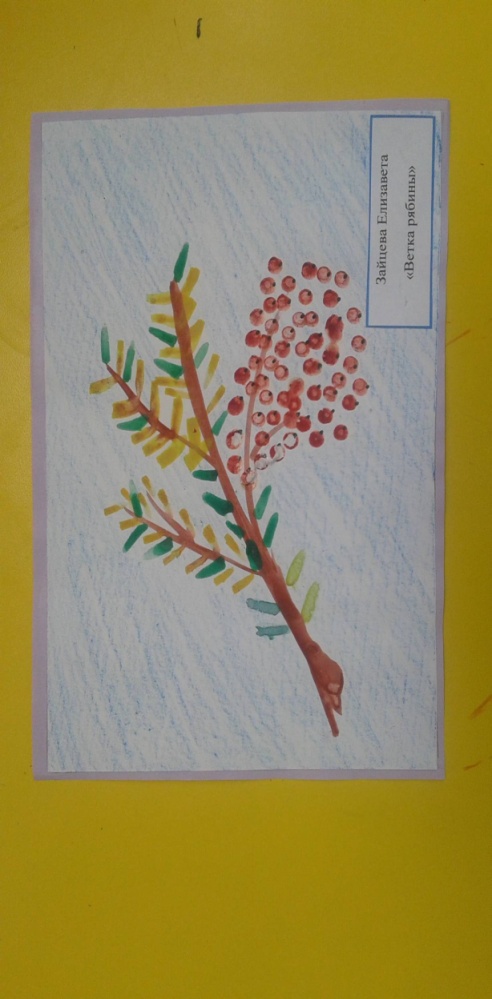 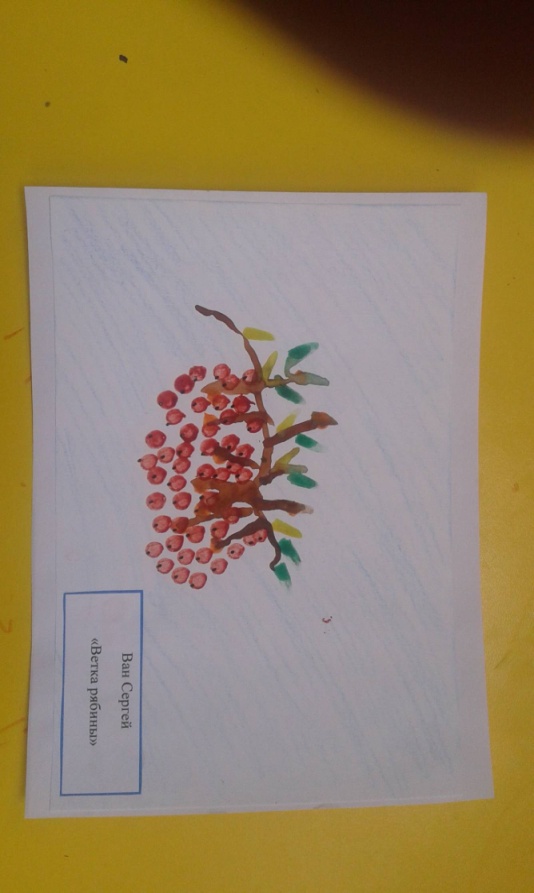 Техника рисования  «Оттиск листьями».Для работы нам понадобится: альбомный лист, гуашь, свежие листья деревьев (желательно опавшие), кисти. Ход работы:Ребенок покрывает листок деревьев красками разных цветов, затем прикладывает его окрашенной стороной к бумаге для получения отпечатка. 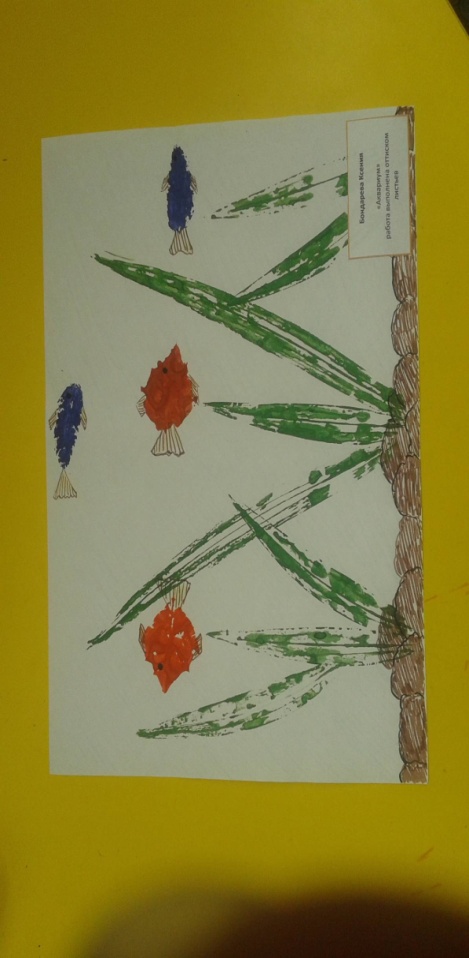 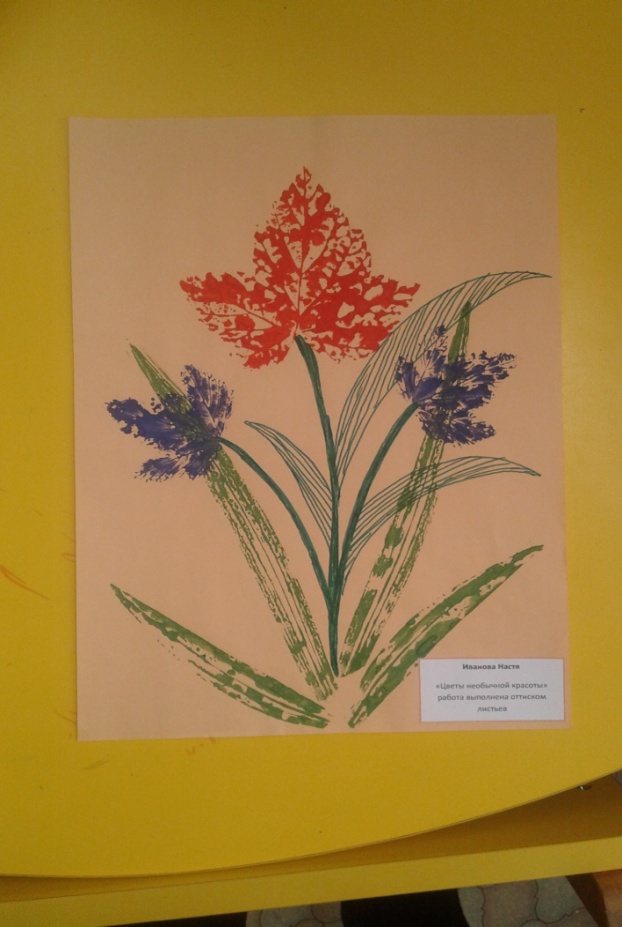 Техника рисования «Фроттаж».Суть этой техники заключается в том, что под лист бумаги подкладывается рельефная поверхность и, при раскрашивании листа карандашами, проявляется рисунок.Для работы в этой технике, нужно заранее вырезать из картона шаблон, наклеить его на основу.Накрываем карточку листом бумаги и закрашиваем лист восковыми карандашами.Овладев этой техникой и, имея в распоряжении набор разнообразных шаблонов, дети с удовольствием создают свои композиции, что благоприятно сказывается на развитии образного мышления, воображения, творческой инициативы.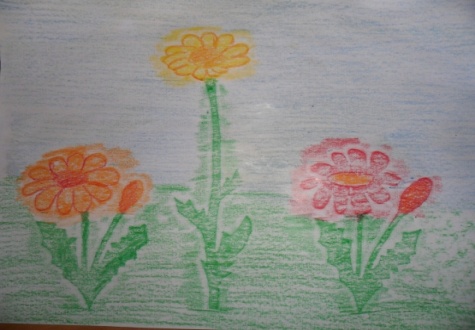 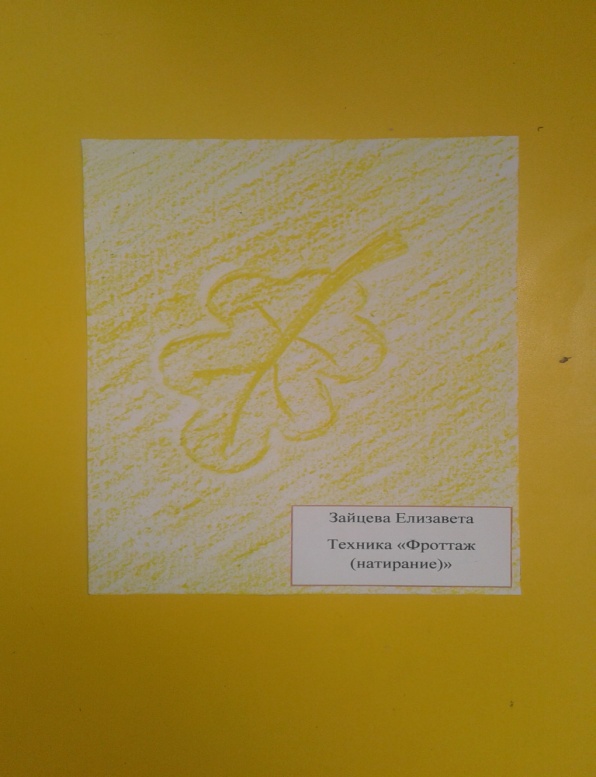 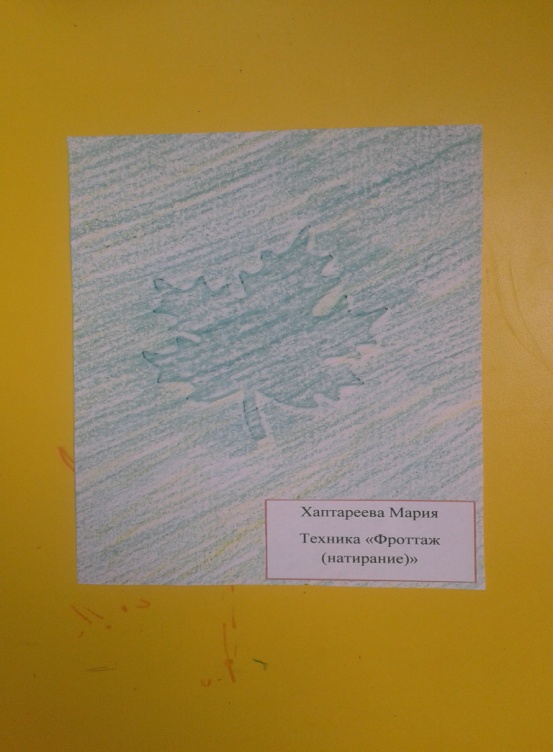 Техника рисование «Пеной для бритья»  Пена для бритья - очень необычная  поверхность для рисования. Краску на ней можно растягивать и закручивать красивыми завитками, спиральками и другими узорами.  Бумагу с таким необычным рисунком можно использовать для упаковки подарков, для создания открыток, послужит фоном для аппликации и т.д.  Для работы нам понадобится: плоский поднос, пена для бритья, краски акриловые (жидкая гуашь или пищевые красители), тонкая кисточка (ватная палочка), лист (альбомные листы, офисная бумага, ватман), линейка (полоска картона).Ход работы:Нанести немного пены на поднос, разравнивая ее поверхность линейкой или полоской картона.Капнуть на пену краску разных цветов по очереди.Тонкой кисточкой (ватной палочкой) водить по поверхности пены в хаотичном порядке создавая определенный узор или рисунок.Когда изображение будет готово приложить лист бумаги и прижать, чтобы изображение отпечаталось на листе.Аккуратно чтобы рисунок не испортить, снять бумагу и положить ее рисунком вверх на несколько минут, чтобы впиталась краска.Снять с рисунка остатки пены, проводя по нему линейкой или картоном.Оставить рисунок сохнуть.Оставшуюся пену можно перемешать и рисовать снова.Вот что у нас получилось: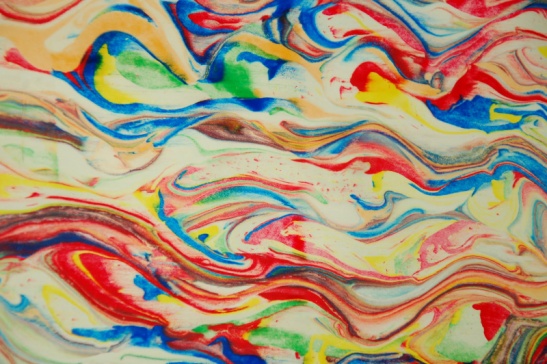 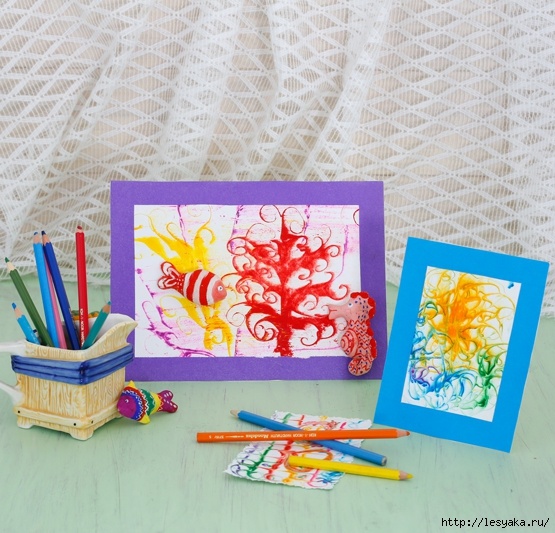 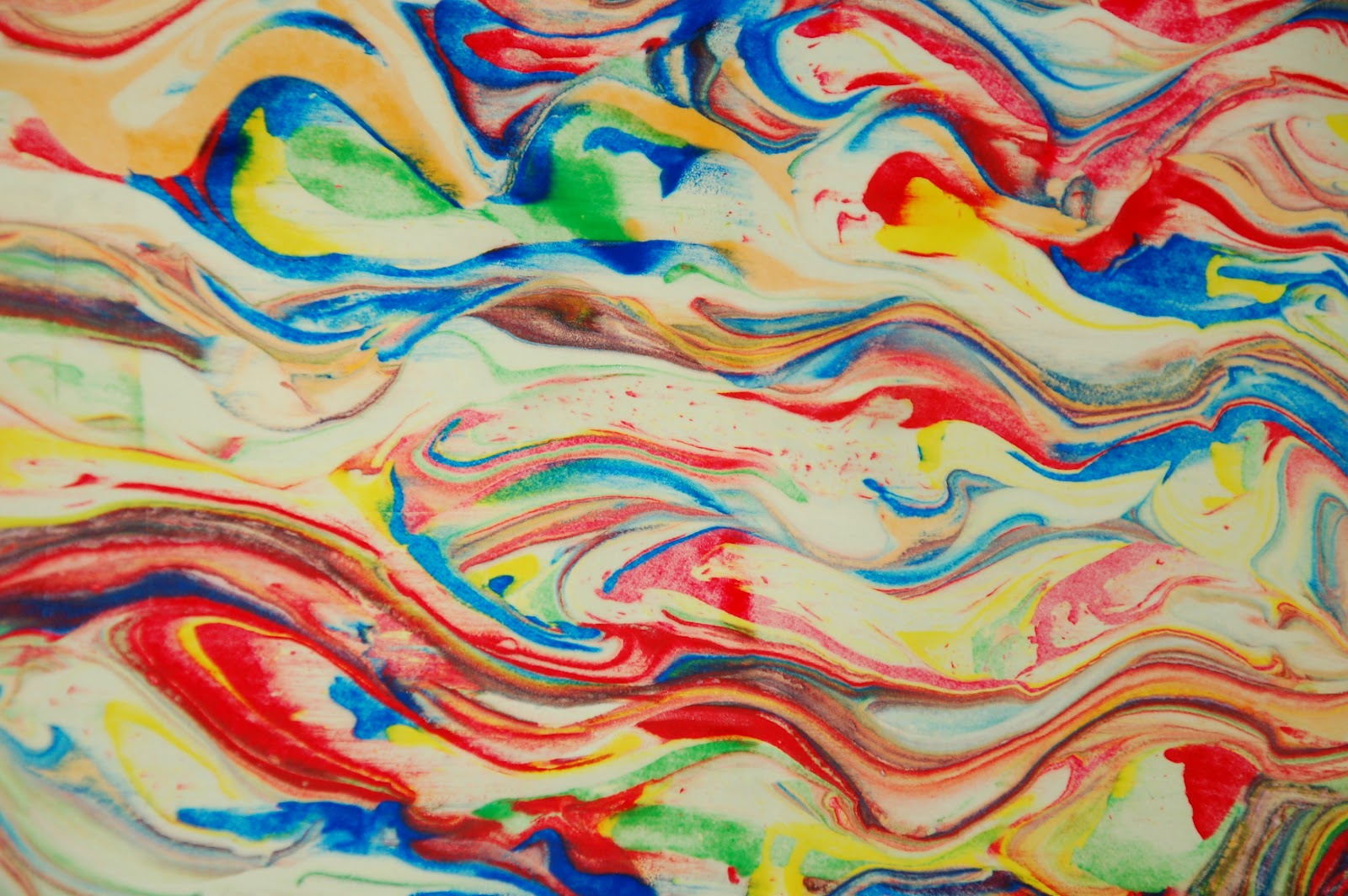 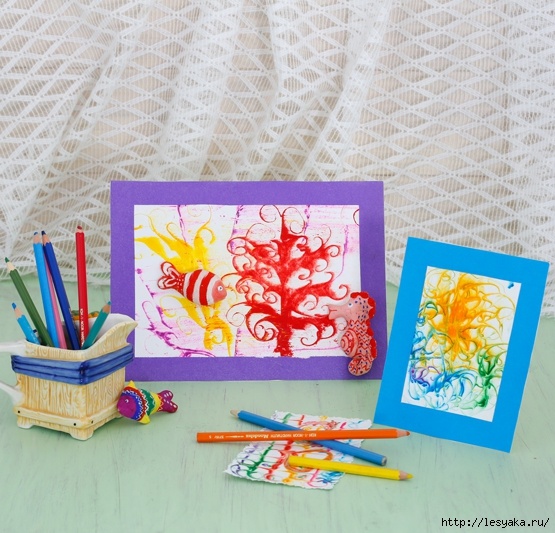 Каждая из этих техник - это маленькая игра. Их использование позволяет детям чувствовать себя раскованнее, смелее, непосредственнее, развивает воображение, дает полную свободу для самовыражения.Как говорил В.А.Сухомлинский: 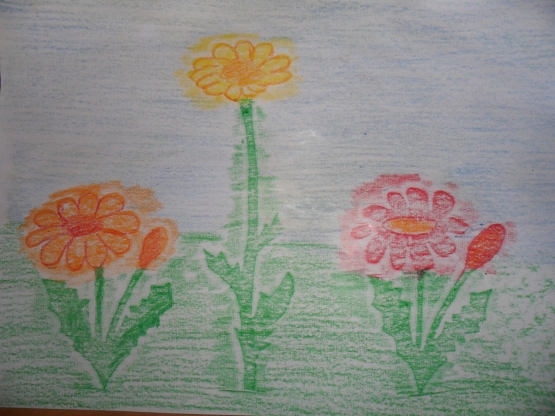 «Истоки способностей и дарования детей на кончиках пальцев. От пальцев, обратно говоря, идут тончайшие нити-ручейки, которые питает источник творческой мысли».